LECCINO – Vse lokacije 2018Vsebnost olja v laboratorijski oljarni v primerjavi s povprečjem 2017, 2016, 2015 in 2014 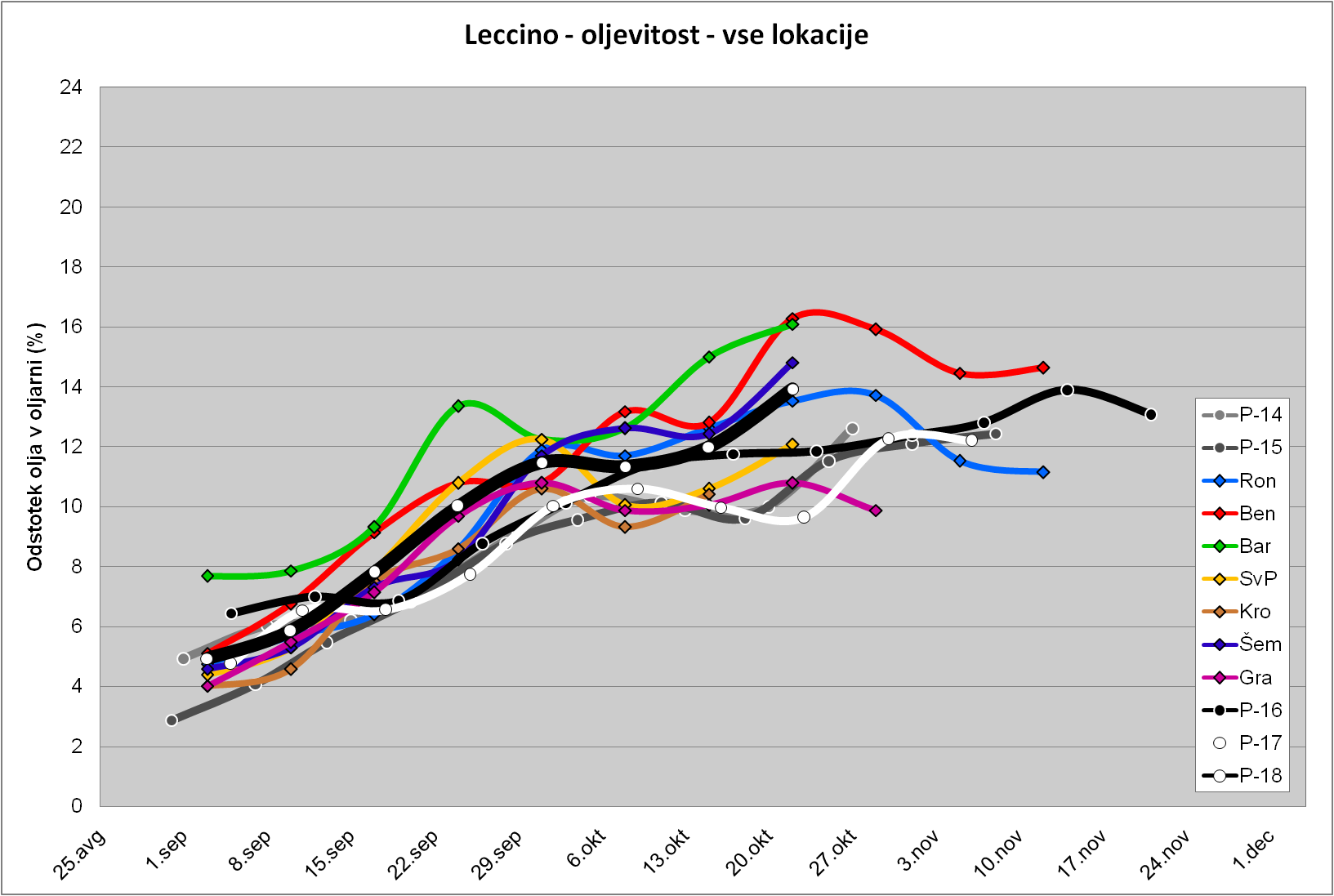 Indeks zrelosti v primerjavi s povprečjem 2017, 2016, 2015 in 2014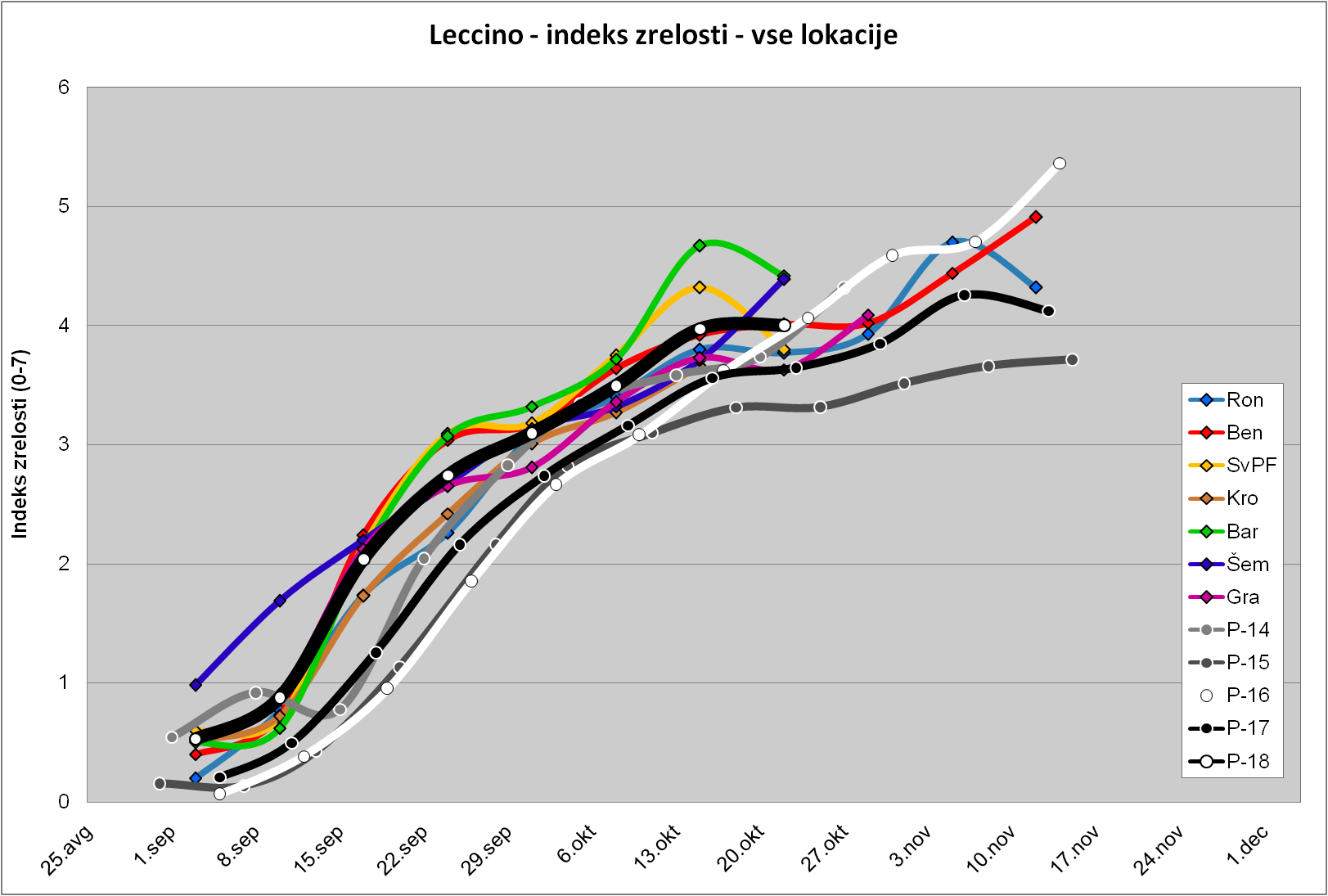 Trdota plodov v primerjavi s povprečjem 2017, 2016, 2015 in 2014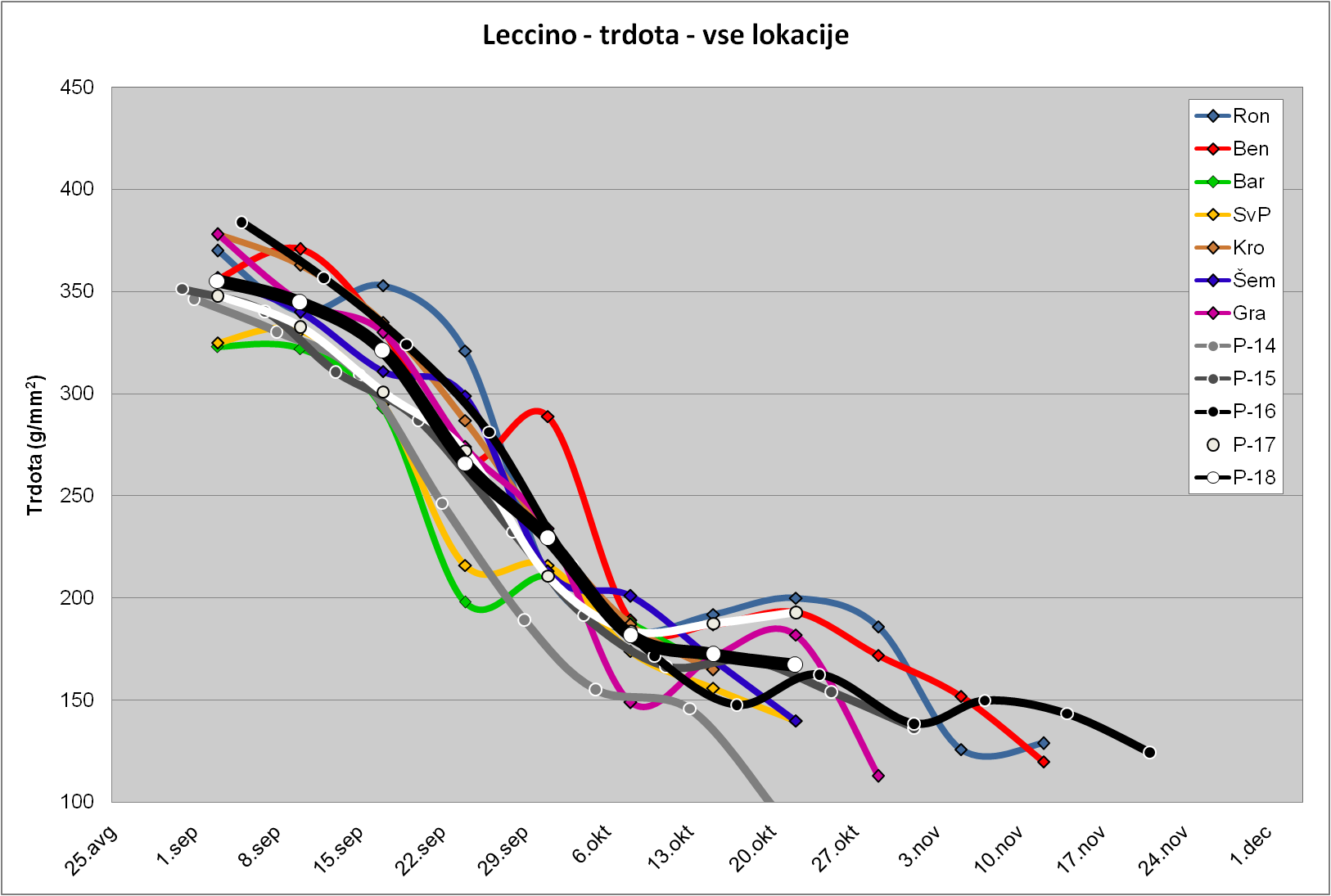 